ОПЕРАТИВНИ ПЛАН РАДА                                                                             Наставни предмет: __________                                                                            Разред и одељење: ___________Месец: септембар 	                                                                                                                            Школска:  2022/2023. год.             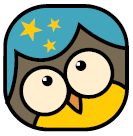 Област/ темaИСХОДИ:Ученик ће бити у стању да:РеднибројчасаНаставна јединицаТип часаОблици радаНаставне методеНаставна средстваМеђупредметно повезивањеЕвалуација квалитета испланираногИЗВОЂЕЊЕ МУЗИКЕ-уме да примени договорена правила понашања из музичког бонтона;- поштује договорена правила понашања при слушању и извођењу музике; - износи своје мишљење о правилима понашања;- учествује у допуни музичког бонтона;- учествује у коментарисању допуњених правила музичког бонтона;- користи одабране податке и информације као подстицај за стваралачки рад;Музички бонтонОбнављањеФронтални, групни, индивидуалниДијалошка, монолошка, илустративно--демонстративнаУџбеник, ЦД, паноДигитално издање уџбеника на Мозаик платформи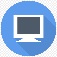 Српски језик, Природа и друштво, Ликовна култураИЗВОЂЕЊЕ МУЗИКЕ-самостално и у групи пева песму са нотног текста Полазак у школу Божидара Станчића;- учествује укоментарисању свог и туђег извођења песме;-активно слуша музику, уме да опише, речима да изрази и ликовно илуструје доживљај слушане композиције;РепетицијаБожидар Станчић, Полазак у школуОбнављање и обрадаФронтални, групни, индивидуалниДијалошка, монолошка, илустративно--демонстративнаУџбеник, ЦД, музички инструментДигитално издање уџбеника на Мозаик платформиСрпски језик, Природа и друштво, Ликовна култураИЗВОЂЕЊЕ МУЗИКЕ-самостално и у групи пева песму са нотног текста Мали пачићи, непознатог аутора;- учествује у коментарисању свог и туђег извођења песме;- активно слуша музику, уме да опише и ликовно илуструје доживљај слушане композиције.Непознати аутор,Мали пачићиОбнављање и обрадаФронтални, групни, индивидуалниДијалошка, монолошка, илустративно-демонстративнаУџбеник, ЦД, музички инструментДигитално издање уџбеника на Мозаик платформиСрпски језик, Природа и друштво, Ликовна култураСЛУШАЊЕ МУЗИКЕ-препознаје музичке инструменте у слушаној композицији -  кларинет и клавир;- повезује карактер музичког дела са елементима музичке изражајности (темпо, динамика...);Камиј Сен-Санс, Карневал животиња, Кукавица, ПијанистиОбнављањеиобрадаФронтални, групни, индивидуалниДијалошка, монолошка, илустративно-демонстративнаУџбеник, ЦД, музички инструментДигитално издање уџбеника на Мозаик платформиСрпски језик, Природа и друштво, Ликовна култураСЛУШАЊЕ МУЗИКЕ-у слушаним композицијама ученик препознаје елементе музичке изражајности;- уме да повеже карактер музичког дела са елементима музичке изражајности;- уме да опише своја осећања у односу на слушану композицију.5.Петар Иљић Чајковски, Годишња доба, НовембарОбнављање  и  обрадаФронтални, групни, индивидуалниДијалошка, монолошка, илустративно-демонстративнаУџбеник, ЦД, сликеДигитално издање уџбеника на Мозаик платформиСрпски језик, Природа и друштво, Ликовна култура